Application: Scholarship of the Swedish Society for Medical Statistics Applications for the scholarship are made using this form. All fields must be completed. The application will be evaluated based on what is written in the form and in the appendices.To be completed by the applicant:Personal informationDescription of conference, course, or similar activity (please submit the programme, if possible). Please note that activities taking place from 1 March to 31 December 2024 will be prioritised.Description of how the activity is expected to promote the applicant’s development as a statistician. List of appendices (CV is mandatory).Signature				Place and date………………………………………….	……………………………Name (printed)………………………………………….Please submit the complete application electronically to fms@statistikframjandet.se :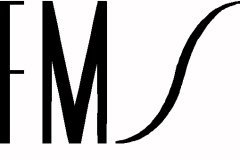 Swedish Society for Medical StatisticsFöreningen för medicinsk statistikName:Personal identity number:Address:E-mail:Phone:Thanks to our partners who support FMS and this scholarship